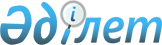 О внесении изменений в решение Жамбылского районного маслихата от 27 декабря 2021 года № 13-2 "О районном бюджете на 2022-2024 годы"Решение Жамбылского районного маслихата Жамбылской области от 15 апреля 2022 года № 17-2
      РЕШИЛ:
      1. Внести в решение Жамбылского районного маслихата "О районном бюджете на 2022-2024 годы" от 27 декабря 2021 года № 13-2 (зарегистрировано в Реестре государственной регистрации нормативных правовых актов под № 26207) следующие изменения:
      пункт 1 изложить в новой редакции:
      "1. Утвердить районный бюджет на 2022-2024 годы согласно приложениям 1, 2, 3 к настоящему решению, в том числе на 2022 год в следующих объемах:
      1) "доходы – 16 954 521 тысяч тенге:
      налоговые поступления – 3 522 186 тысяч тенге;
      неналоговые поступления – 33 372 тысяч тенге;
      поступления от продажи основного капитала – 79 000 тысяч тенге;
      поступления трансфертов – 13 319 963 тысяч тенге.
      2) затраты – 17 643 383 тысяч тенге:
      3) чистое бюджетное кредитование – 67 285 тысяч тенге, в том числе:
      бюджетные кредиты – 91 890 тысяч тенге;
      погашение бюджетных кредитов 30 867 тысяч тенге;
      4) сальдо по операциям с финансовыми активами – 0 тысяч тенге:
       приобретение финансовых активов – 0 тысяч тенге;
       поступления от продажи финансовых активов государства – 0 тысяч тенге;
      5) дефицит (профицит) бюджета – - 749 885 тысяч тенге;
      6) финансирование дефицита (использование профицита) бюджета – 749 885 тысяч тенге: 
      поступление займов – 91 890 тысяч тенге;
      погашение займов – 30 024 тысяч тенге;
      используемые остатки бюджетных средств – 688 019 тысяч тенге".
      пункт 3 изложить в новой редакций:
      "3. Утвердить резерв местного исполнительного органа района на 2022 год в объеме 28 044 тысяч тенге".
      Приложение 1 к указанному решению изложить в новой редакции согласно приложению к настоящему решению.
      2. Настоящее решение вводится в действие с 1 января 2022 года. Бюджет Жамбылского района на 2022 год
					© 2012. РГП на ПХВ «Институт законодательства и правовой информации Республики Казахстан» Министерства юстиции Республики Казахстан
				
      Секретарь Жамбылского 

      районного маслихата 

Р. Сеитов
Приложение № 1 к решению
Жамбылского районного 
маслихата № 17-2 от 15 апреля 
2022 года
Категория
Категория
Категория
Категория
сумма, тысяч тенге
Класс
Класс
Класс
сумма, тысяч тенге
Подкласс
Подкласс
сумма, тысяч тенге
Наименование
сумма, тысяч тенге
1. ДОХОДЫ
16954521
1
НАЛОГОВЫЕ ПОСТУПЛЕНИЯ 
3522186
01
Подоходный налог
1288499
1
Корпоративный подоходный налог с юридических лиц, за исключением поступлений от организаций нефтяного сектора
650000
2
Индивидуальный подоходный налог
638499
03
Социальный налог
528745
1
Социальный налог
528745
04
Hалоги на собственность
1237996
1
Hалоги на имущество
1237446
5
Единый земельный налог
550
05
Внутренние налоги на товары, работы и услуги
455869
2
Акцизы
443080
3
Поступления за использование природных и других ресурсов
5035
4
Сборы за ведение предпринимательской и профессиональной деятельности
7754
08
Обязательные платежи, взимаемые за совершение юридически значимых действий и (или) выдачу документов уполномоченными на то государственными органами или должностными лицами
11077
1
Государственная пошлина
11077
2
НЕНАЛОГОВЫЕ ПОСТУПЛЕНИЯ
33372
01
Доходы от государственной собственности
3162
5
Доходы от аренды имущества, находящегося в республиканской собственности
3162
06
Прочие неналоговые поступления
30210
1
Прочие неналоговые поступления
30210
3
ПОСТУПЛЕНИЯ ОТ ПРОДАЖИ ОСНОВНОГО КАПИТАЛА
79000
03
Продажа земли и нематериальных активов
79000
1
Продажа земли
50000
2
Продажа нематериальных активов
29000
4
ПОСТУПЛЕНИЯ ТРАНСФЕРТОВ
13319963
02
Трансферты из вышестоящих органов государственного управления
13319963
2
Трансферты из областного бюджета
13319963
Функциональная группа
Функциональная группа
Функциональная группа
Функциональная группа
2022 год, сумма, тысяч тенге
Администратор бюджетных программ
Администратор бюджетных программ
Администратор бюджетных программ
2022 год, сумма, тысяч тенге
Программа
Программа
2022 год, сумма, тысяч тенге
Наименование
2. Затраты
17643383
01
Государственные услуги общего характера
2355095
112
Аппарат маслихата района (города областного значения)
43750
001
Услуги по обеспечению деятельности маслихата района (города областного значения)
43750
122
Аппарат акима района (города областного значения)
204004
001
Услуги по обеспечению деятельности акима района (города областного значения)
199191
003
Капитальные расходы государственного органа 
4813
452
Отдел финансов района (города областного значения)
693645
001
Услуги по реализации государственной политики в области исполнения бюджета района и управления коммунальной собственностью района (города областного значения)
31333
003
Проведение оценки имущества в целях налогообложения
2184
010
Приватизация, управление коммунальным имуществом, постприватизационная деятельность и регулирование споров, связанных с этим
1000
018
Капитальные расходы государственного органа
499
113
Целевые текущие трансферты из местных бюджетов
658629
453
Отдел экономики и бюджетного планирования района (города областного значения)
38246
001
Услуги по реализации государственной политики в области формирования и развития экономической политики, системы государственного планирования 
37821
004
Капитальные расходы государственного органа 
425
458
Отдел жилищно-коммунального хозяйства, пассажирского транспорта и автомобильных дорог района (города областного значения)
1348675
001
Услуги по реализации государственной политики на местном уровне в области жилищно-коммунального хозяйства, пассажирского транспорта и автомобильных дорог 
90086
\
013
Капитальные расходы государственного органа 
8370
113
Целевые текущие трансферты из местных бюджетов
1250219
466
Отдел архитектуры, градостроительства и строительства района (города областного значения)
4000
040
Развитие объектов государственных органов
4000
494
Отдел предпринимательства и промышленности района (города областного значения)
22775
001
Услуги по реализации государственной политики на местном уровне в области развития предпринимательства, промышленности и туризма
22475
003
Капитальные расходы государственного органа
300
02
Оборона
38755
122
Аппарат акима района (города областного значения)
38755
005
Мероприятия в рамках исполнения всеобщей воинской обязанности
7359
006
Предупреждение и ликвидация чрезвычайных ситуаций масштаба района (города областного значения)
21378
007
Мероприятия по профилактике и тушению степных пожаров районного (городского) масштаба, а также пожаров в населенных пунктах, в которых не созданы органы государственной противопожарной службы
10018
03
Общественный порядок, безопасность, правовая, судебная, уголовно-исполнительная деятельность
81329
458
Отдел жилищно-коммунального хозяйства, пассажирского транспорта и автомобильных дорог района (города областного значения)
500
021
Обеспечение безопасности дорожного движения в населенных пунктах
500
466
Отдел архитектуры, градостроительства и строительства района (города областного значения)
80829
066
Строительство объектов общественного порядка и безопасности
80829
06
Социальная помощь и социальное обеспечение
1631855
451
Отдел занятости и социальных программ района (города областного значения)
529385
005
Государственная адресная социальная помощь
529385
451
Отдел занятости и социальных программ района (города областного значения)
955677
002
Программа занятости
578172
004
Оказание социальной помощи на приобретение топлива специалистам здравоохранения, образования, социального обеспечения, культуры, спорта и ветеринарии в сельской местности в соответствии с законодательством Республики Казахстан
57350
006
Оказание жилищной помощи 
5000
007
Социальная помощь отдельным категориям нуждающихся граждан по решениям местных представительных органов
74537
010
Материальное обеспечение детей-инвалидов, воспитывающихся и обучающихся на дому
6624
014
Оказание социальной помощи нуждающимся гражданам на дому
54940
017
Обеспечение нуждающихся инвалидов протезно-ортопедическими, сурдотехническими и тифлотехническими средствами, специальными средствами передвижения, обязательными гигиеническими средствами, а также предоставление услуг санаторно-курортного лечения, специалиста жестового языка, индивидуальных помощников в соответствии с индивидуальной программой реабилитации инвалида
68088
023
Обеспечение деятельности центров занятости населения
110966
451
Отдел занятости и социальных программ района (города областного значения)
146793
001
Услуги по реализации государственной политики на местном уровне в области обеспечения занятости и реализации социальных программ для населения
56542
011
Оплата услуг по зачислению, выплате и доставке пособий и других социальных выплат
1305
021
Капитальные расходы государственного органа
696
050
Обеспечение прав и улучшение качества жизни инвалидов в Республике Казахстан
75648
054
Размещение государственного социального заказа в неправительственных организациях
1000
113
Целевые текущие трансферты из местных бюджетов
11602
07
Жилищно-коммунальное хозяйство
2070475
458
Отдел жилищно-коммунального хозяйства, пассажирского транспорта и автомобильных дорог района (города областного значения)
1340689
003
Организация сохранения государственного жилищного фонда
16519
058
Развитие системы водоснабжения и водоотведения в сельских населенных пунктах
1324170
466
Отдел архитектуры, градостроительства и строительства района (города областного значения)
410000
004
Проектирование, развитие и (или) обустройство инженерно-коммуникационной инфраструктуры
410000
458
Отдел жилищно-коммунального хозяйства, пассажирского транспорта и автомобильных дорог района (города областного значения)
274314
012
Функционирование системы водоснабжения и водоотведения
94000
028
Развитие коммунального хозяйства
180314
458
Отдел жилищно-коммунального хозяйства, пассажирского транспорта и автомобильных дорог района (города областного значения)
45472
016
Обеспечение санитарии населенных пунктов
4150
018
Благоустройство и озеленение населенных пунктов
41322
08
Культура, спорт, туризм и информационное пространство
828956
455
Отдел культуры и развития языков района (города областного значения)
348352
003
Поддержка культурно-досуговой работы
333903
009
Обеспечение сохранности историко - культурного наследия и доступа к ним
14449
466
Отдел архитектуры, градостроительства и строительства района (города областного значения)
9200
011
Развитие объектов культуры
9200
465
Отдел физической культуры и спорта района (города областного значения)
77042
001
Услуги по реализации государственной политики на местном уровне в сфере физической культуры и спорта
27303
004
Капитальные расходы государственного органа
550
005
Развитие массового спорта и национальных видов спорта 
37889
006
Проведение спортивных соревнований на районном (города областного значения) уровне
3000
007
Подготовка и участие членов сборных команд района (города областного значения) по различным видам спорта на областных спортивных соревнованиях
8300
455
Отдел культуры и развития языков района (города областного значения)
175631
006
Функционирование районных (городских) библиотек
174931
007
Развитие государственного языка и других языков народа Казахстана
700
456
Отдел внутренней политики района (города областного значения)
43000
002
Услуги по проведению государственной информационной политики через газеты и журналы 
43000
455
Отдел культуры и развития языков района (города областного значения)
34809
001
Услуги по реализации государственной политики на местном уровне в области развития языков и культуры
20123
010
Капитальные расходы государственного органа
480
032
Капитальные расходы подведомственных государственных учреждений и организаций
14206
456
Отдел внутренней политики района (города областного значения)
140922
001
Услуги по реализации государственной политики на местном уровне в области информации, укрепления государственности и формирования социального оптимизма граждан
36525
003
Реализация мероприятий в сфере молодежной политики
92347
006
Капитальные расходы государственного органа
9500
032
Капитальные расходы подведомственных государственных учреждений и организаций
2550
09
Топливно-энергетический комплекс и недропользование
21737
458
Отдел жилищно-коммунального хозяйства, пассажирского транспорта и автомобильных дорог района (города областного значения)
21737
036
Развитие газотранспортной системы
21737
10
Сельское, водное, лесное, рыбное хозяйство, особо охраняемые природные территории, охрана окружающей среды и животного мира, земельные отношения
98628
453
Отдел экономики и бюджетного планирования района (города областного значения)
15658
099
Реализация мер по оказанию социальной поддержки специалистов
15658
462
Отдел сельского хозяйства района (города областного значения)
40432
001
Услуги по реализации государственной политики на местном уровне в сфере сельского хозяйства
38450
006
Капитальные расходы государственного органа 
1982
466
Отдел архитектуры, градостроительства и строительства района (города областного значения)
9500
010
Развитие объектов сельского хозяйства
9500
463
Отдел земельных отношений района (города областного значения)
33038
001
Услуги по реализации государственной политики в области регулирования земельных отношений на территории района (города областного значения)
29608
006
Землеустройство, проведимое при установлении границ районов, городов областного значения, районного значения, сельских округов, поселков, сел.
3000
007
Капитальные расходы государственного органа
430
11
Промышленность, архитектурная, градостроительная и строительная деятельность
110003
466
Отдел архитектуры, градостроительства и строительства района (города областного значения)
110003
001
Услуги по реализации государственной политики в области строительства, улучшения архитектурного облика городов, районов и населенных пунктов области и обеспечению рационального и эффективного градостроительного освоения территории района (города областного значения)
32482
013
Разработка схем градостроительного развития территорий района, генеральных планов городов районного (областного) значения, поселков и иных сельских населенных пунков
77091
015
Капитальные расходы государственного органа 
430
12
Транспорт и коммуникации
242705
458
Отдел жилищно-коммунального хозяйства, пассажирского транспорта и автомобильных дорог района (города областного значения)
242705
023
Обеспечение функционирования автомобильных дорог
63142
045
Капитальный и средний ремонт автомобильных дорог районного значения и улиц населенных пунктов
179563
13
Прочие
132266
452
Отдел финансов района (города областного значения)
28044
012
Резерв местного исполнительного органа района (города областного значения) 
28044
458
Отдел жилищно-коммунального хозяйства, пассажирского транспорта и автомобильных дорог района (города областного значения)
7691
055
Развитие индустриальной инфраструктуры в рамках Государственной программы поддержки и развития бизнеса "Дорожная карта бизнеса - 2025"
7691
466
Отдел архитектуры, градостроительства и строительства района (города областного значения)
96531
079
Развитие социальной и инженерной инфраструктуры сельских населенных путктов в рамках проекта "Ауыл-Ел бесігі"
96531
14
Обслуживание долга
37
452
Отдел финансов района (города областного значения)
37
013
Обслуживание долга местных исполнительных органов по выплате вознаграждении и иных платежей по займам из областного бюджета
37
15
Трансферты
10031542
452
Отдел финансов района (города областного значения)
10031542
006
Возврат неиспользованных (недоиспользованных) целевых трансфертов
1
024
Целевые текущие трансферты из нижестоящего бюджета на компенсацию потерь вышестоящего бюджета в связи с изменением законодательства
9530855
038
Субвенция
260981
054
Возврат сумм неиспользованных (недоиспользованных) целевых трансфертов, выделенных из республиканского бюджета за счет целевого трансферта из Национального фонда Республики Казахстан
239705
3. Чистое бюджетное кредитование
67285
Бюджетные кредиты
91890
10
Сельское, водное, лесное, рыбное хозяйство, особо охраняемые природные территории, охрана окружающей среды и животного мира, земельные отношения
91890
453
Отдел экономики и бюджетного планирования района
91890
006
Бюджетные кредиты для реализации мер социальной поддержки специалистов
91890
Функциональная группа
Функциональная группа
Функциональная группа
Функциональная группа
91890
Администратор бюджетных программ
Администратор бюджетных программ
Администратор бюджетных программ
Программа
Программа
Погашение бюджетных кредитов
30867
Категория
Категория
Категория
Категория
30867
Класс
Класс
Класс
Подкласс
Подкласс
5
Погашение бюджетных кредитов
30867
01
Погашение бюджетных кредитов
30867
1
Погашение бюджетных кредитов, выданных из государственного бюджета
30867
Функциональная группа
Функциональная группа
Функциональная группа
Функциональная группа
30867
Администратор бюджетных программ
Администратор бюджетных программ
Администратор бюджетных программ
Программа
Программа
4.Сальдо по операциям с финансовыми активами:
0
Приобретение финансовых активов
0
Категория
Категория
Категория
Категория
0
Класс
Класс
Класс
Подкласс
Подкласс
Поступления от продажи финансовых активов государства
0
01
Поступления от продажи финансовых активов государства
0
1
Поступления от продажи финансовых активов внутри страны
0
Функциональная группа
Функциональная группа
Функциональная группа
Функциональная группа
0
Администратор бюджетных программ
Администратор бюджетных программ
Администратор бюджетных программ
Программа
Программа
5. Дефицит (профицит) бюджета
-749885
6. Финансирование дефицита (использование профицита) бюджета
749885
Категория
Категория
Категория
Категория
749885
Класс
Класс
Класс
Подкласс
Подкласс
7
Поступления займов
91890
01
Внутренние государственные займы
91890
2
Договоры займа
91890
16
Погашение займов
30024
452
Отдел финансов района (города областного значения)
30024
008
Погашение долга местного исполнительного органа перед вышестоящим бюджетом
30024
8
Движение остатков бюджетных средств
688019